Αριθ. Πρωτ. -  639   -		                           ΘΕΣΣΑΛΟΝΙΚΗ : 30 / 12 / 2022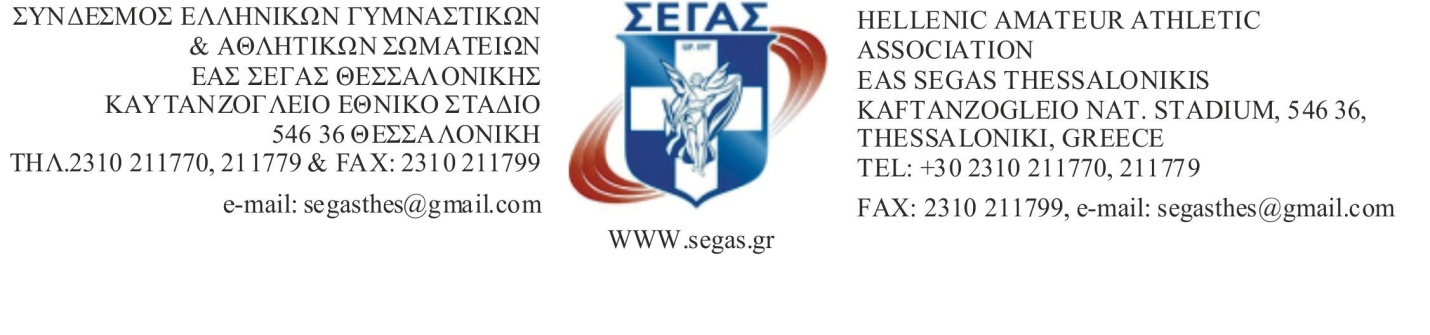 ΠΡΟΣ: ΣΕΓΑΣ                                                    ΣΩΜΑΤΕΙΑ ΕΑΣ ΣΕΓΑΣ ΘΕΣΣΑΛΟΝΙΚΗΣ                                                                                                                          ΣΩΜΑΤΕΙΑ- ΕΑΣ  ΣΕΓΑΣ ΑΝΑ ΤΗΝ ΕΛΛΑΔΑ                                                                                                                                  ΔΗΜΟ ΑΜΠΕΛΟΚΗΠΩΝ                                                                                                                                            ΣΥΝΔΕΣΜΟ ΚΡΙΤΩΝ ΘΕΣΣΑΛΟΝΙΚΗΣ                                                                                                                                      ΜΜΕΦΕΣΤΙΒΑΛ ΚΑΘΕΤΩΝ ΑΛΜΑΤΩΝ                                                  ΚΛΕΙΣΤΟΥ ΣΤΙΒΟΥΒΑΓΓΕΛΗΣ  ΚΟΥΡΚΟΥΤΙΔΗΣ  -ΠΡΟΚΗΡΥΞΗ           Η ΕΑΣ ΣΕΓΑΣ ΘΕΣΣΑΛΟΝΙΚΗΣ σε συνεργασία με τον Ερμή Κωνσταντινούπολης 1877 διοργανώνουν φεστιβάλ καθέτων αλμάτων  προς τιμή του εκλιπόντα πρωταθλητή και προπονητή του επί κοντώ Bαγγέλη Κουρκουτίδη.Οι αγώνες θα διεξαχθούν με τους παρακάτω όρους1.ΗΜΕΡΟΜΗΝΙΑ    ΣΑΒΒΑΤΟ  14/01/20232.ΤΟΠΟΣ        ΚΛΕΙΣΤΟ  ΠΡΟΠΟΝΗΤΗΡΙΟ «Τασούλα Κελεσίδου»                                                         του Δημοτικού Σταδίου Αμπελοκήπων 3.ΗΛΙΚΙΕΣ -ΚΑΤΗΓΟΡΙΕΣ   ΑΝΔΡΕΣ-ΓΥΝΑΙΚΕΣ που έχουν γεννηθεί το 2008 & μεγαλύτεροι-ες.    Στην Ημερίδα μπορούν να λάβουν μέρος σε κάθε αγώνισμα 12 αθλητές/τριες με βάση την επίδοσή τους τα έτη 2021 και 2022.Αθλητές/τριες των συνθέτων θα μπορούν να αγωνιστούν επιπλέον των 12 αθλητών/τριων χωρίς να τροποποιηθούν τα αρχικά και διαδοχικά ύψη.4.ΑΓΩΝΙΣΜΑΤΑ     ΑΝΔΡΩΝ :    ΥΨΟΣ, ΕΠΙ ΚΟΝΤΩ     ΓΥΝΑΙΚΩΝ:  ΥΨΟΣ, ΕΠΙ ΚΟΝΤΩ5. ΔΙΚΑΙΩΜΑ ΣΥΜΜΕΤΟΧΗΣ  Έχουν οι αθλητές-τριες που ανήκουν στην δύναμη των Σωματείων μελών του ΣΕΓΑΣ. 6. ΤΕΧΝΙΚΑ Α. Αρχικά – Διαδοχικά  ύψη :ΕΠΙ ΚΟΝΤΩ:        ΥΨΟΣ: Β.         Αγωνιστικά παπούτσια (άρθρο 5 πρώην 143)Η σόλα και το τακούνι των παπουτσιών θα είναι κατασκευασμένα έτσι ώστε να επιτρέπουν τη χρήση μέχρι και 11 καρφιών.Το maximum μήκος των καρφιών στα διάφορα αγωνίσματα θα πρέπει να είναι: Άλμα Επί Κοντώ: 9mm Άλμα σε Ύψος: 12mmΣτο Άλμα σε Ύψος η σόλα θα έχει μέγιστο πάχος 13mm και το τακούνι θα έχει μέγιστο πάχος 19mm. Σε όλα τα άλλα αγωνίσματα η σόλα ή και το τακούνι μπορούν να έχουν οποιοδήποτε πάχος.7. ΔΗΛΩΣΕΙΣ ΣΥΜΜΕΤΟΧΗΣ -  Οι δηλώσεις συμμετοχής πρέπει να σταλούν στην Ε.Α.Σ.  Σ.Ε.Γ.Α.Σ. ΘΕΣΣΑΛΟΝΙΚΗΣ με email το αργότερο μέχρι και την ΤΡΙΤΗ  10   ΙΑΝΟΥΑΡΙΟΥ 2023 και ώρα 14.00 στην ηλεκτρονική διεύθυνση: segasthes@gmail.comΜετά την παρέλευση αυτής της προθεσμίας δεν θα γίνεται δεκτή καμία δήλωση συμμετοχής. Η υποβολή της δήλωσης θα γίνεται αποκλειστικά ηλεκτρονικά στη συνημμένη φόρμα εγγραφής (Excel).Ταυτόχρονα με την υποβολή της δήλωσης συμμετοχής το σωματείο δηλώνει ΑΝΕΠΙΦΥΛΑΚΤΑ ότι αποδέχεται τους όρους της προκήρυξης των αγώνων και την εφαρμογή των Κανονισμών του Σ.Ε.Γ.Α.Σ.Σε περίπτωση που κάποιοι από τους δηλωμένους αθλητές-τριες δεν επιθυμούν να αγωνιστούν για κάποιο λόγο, παρακαλούνται να  ειδοποιήσουν έγκαιρα τους υπεύθυνους και μέχρι την ΠΕΜΠΤΗ 12 ΙΑΝΟΥΑΡΙΟΥ. Οι επίσημες ΤΕΛΙΚΕΣ ΛΙΣΤΕΣ των αγωνισμάτων θα ανακοινωθούν το αργότερο την Πέμπτη (πρωί) με email προς τα σωματεία .8.ΚΑΝΟΝΙΣΜΟΙΘα ισχύσουν οι επίσημοι Κανονισμοί Στίβου της WA, 2022-23.Ότι δεν προβλέπεται από την Προκήρυξη θα ρυθμίζεται από τον Τεχνικό Υπεύθυνο και τον Αλυτάρχη των Αγώνων, σύμφωνα με τους κανονισμούς.9.ΟΙΚΟΝΟΜΙΚΑ:                                                                                                     Δεν θα καλυφθούν έξοδα μετακίνησης των   αθλητών-τριών. 10. ΕΠΑΘΛΑ: Στον πρώτο νικητή θα απονεμηθεί κύπελλο και μετάλλια στους τρεις πρώτους νικητές.  Ειδικό Έπαθλο «Βαγγέλης Κουρκουτίδης  θα απονεμηθεί στον αθλητή-τρια που θα πετύχει την καλύτερη επίδοση βάση της WA scoring table.11.ΓΕΝΙΚΑ α) Με τη φροντίδα και την ευθύνη των συλλόγων οι αθλητές και οι αθλήτριες θα πρέπει να έχουν εξετασθεί ιατρικώς πριν από τους αγώνες. Η πιστοποίηση της υγείας των αθλητών και αθλητριών είναι υποχρεωτική και αποτελεί προϋπόθεση για τη συμμετοχή τους σε προπονήσεις και αγώνες. σύμφωνα με τα οριζόμενα στο άρθρο 30 παρ. 9 του νόμου 2725/99, το ¨ Κανονισμό οργάνωσης και διεξαγωγής πρωταθλημάτων και αγώνων του Σ.Ε.Γ.Α.Σ. και τα σχετικά έγγραφα της ομοσπονδίας μας 4585/8-10-10 και 881/28-3-14. Το δελτίο υγείας ισχύει για ένα (1) έτος από τη  θεώρησή του.
β) Ότι δεν προβλέπεται από την προκήρυξη , θα ρυθμίζεται από τον Αλυτάρχη των Αγώνων και τον Τεχνικό Υπεύθυνο των αγώνων .γ)  ΔΕΝ ΕΠΙΤΡΕΠΕΤΑΙ Η  ΣΥΜΜΕΤΟΧΗ  ΕΚΤΟΣ  ΣΥΝΑΓΩΝΙΣΜΟΥδ)  ΔΕΝ ΘΑ  ΕΠΙΤΡΑΠΕΙ Η  ΣΥΜΜΕΤΟΧΗ ΣΕ  ΚΑΝΕΝΑ ΑΘΛΗΤΗ -ΤΡΙΑ  ΧΩΡΙΣ ΤΗΝ ΕΠΙΔΕΙΞΗ ΔΕΛΤΙΟΥ ΑΘΛΗΤΙΚΗΣ ΙΔΙΟΤΗΤΑΣε) Αθλητές που έχουν Μεταγραφεί σε νέο Σωματείο και δεν έχει εκδοθεί το Νέο Δελτίο Αθλητικής Ιδιότητας από το τμήμα Μητρώου του ΣΕΓΑΣ, μπορούν να αγωνισθούν, με το παλαιό δελτίο τους ή την Αστυνομική Ταυτότητα, με ιατρική γνωμάτευση  και το αντίγραφο της απόφασης της Επιτροπής Μεταγραφών του ΣΕΓΑΣ.ζ) Αλλοδαποί Αθλητές, που δεν είναι εγγεγραμμένοι σε σωματεία-μέλη του ΣΕΓΑΣ, μπορούν να λάβουν μέρος, με συναγωνισμό, μόνον μετά από αίτημα της Ομοσπονδίας, της χώρας που προέρχονται, προς  τον ΣΕΓΑΣ και τη σχετική έγκριση. 12. ΤΕΧΝΙΚΟΣ ΥΠΕΥΘΥΝΟΣ ΤΟΥ ΑΓΩΝΑ: Τεχνικός Υπεύθυνος Aγώνα & Εγκατάστασης ορίζεται ο Τεχνικός Σύμβουλος της ΕΑΣ κ. Μαθταίος Καϊσίδης ο οποίος θα συνεργάζεται με τον εκπρόσωπο του Ερμή Κωνσταντινούπολης 1877, τον Αλυτάρχη και τον Γυμνασίαρχο επί θεμάτων προετοιμασίας του αγωνιστικού χώρου και καταλληλόλητας του χρησιμοποιούμενου αθλητικού εξοπλισμού.13. ΠΡΟΓΡΑΜΜΑ: ώρα	      ΑΓΩΝΙΣΜΑ	                              ώρα      ΑΓΩΝΙΣΜΑ	                                                            10:30     ΕΠΙ ΚΟΝΤΩ  ( Γ )    11:00	      ΥΨΟΣ ( Γ )                                                                                                13:00     ΕΠΙ ΚΟΝΤΩ  ( Α )                  13:00	      ΥΨΟΣ ( A )    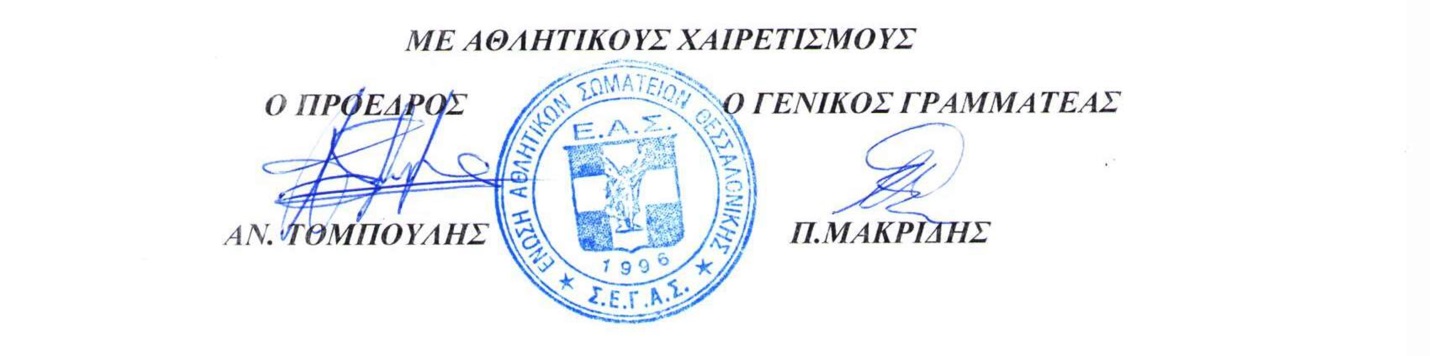      ΑΝΔΡΩΝ:ΓΥΝΑΙΚΩΝ:3,50-3,70-3,90-4,10-4,30-4,50–4,70–4,85–5,00-5,10–5,20–5,30-5,40 & στη συνέχεια ανά 5εκ. 3,00-3,15-3,30-3,45-3,60–3,70-3,80–3,90-4,00- & στη συνέχεια ανά 5 εκ.ΑΝΔΡΩΝ:ΓΥΝΑΙΚΩΝ:1,65-1,70-1,75-1,80-1,84-1,88-1,91-1,94-1,97–2,00-2,03-2,06-2,09-2,12–2.15μ & στη συνέχεια ανά 2 εκ.1,40-1,45-1,50-1,55-1,60-1,65–1,69-1,73-1,76-1,79– 1,81 & στη συνέχεια ανά 2 εκ.